Strakonice dne: 13. 10. 2017Objednací listč. 167/17/7 Předmět objednávky 	Množství	Předpokl. cena Kč 	Celkem (s DPH): 	196 770,00 Kč Popis objednávky:Termín dodání : 20. 10. 2017 Vyřizuje: Jaroslav Houska														Bankovní spojení: ČSOB, a.s., č.ú.: 182050112/0300	IČ: 00251810		DIČ: CZ00251810	Upozornění:	Na faktuře uveďte číslo naší objednávky.			Kopii objednávky vraťte s fakturou.			Schválil:	Ing. Jana Narovcová	vedoucí odboru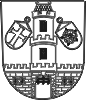 Město  StrakoniceOdbor majetkovýDodavatel:Kotek František
Dolanský ZdeněkHorní 382341 92  Kašperské HoryIČ: 49171895 , DIČ: CZ61112708801.oprava střechy na skladech v pivovaru ve Strakonicích dle cenové nabídky196 770,00Tel. kontakt:383 700 320E-mail:jaroslav.houska@mu-st.cz